Publicado en Navarra el 28/08/2019 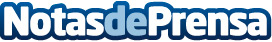 SANTIAGO VILLARES obtiene el sello de norma de calidad empresarial de CEDECSANTIAGO VILLARES, S.L. centra su actividad empresarial en la compra-venta, exportación y transporte tanto nacional como internacional de alfalfas y forrajes, además de otras mercancías como paja, piensos y todo tipo de cereales como maíz, trigo o cebada entre otrosDatos de contacto:Lluis FeliuVicepresidente División Management Estratégica902 111 275Nota de prensa publicada en: https://www.notasdeprensa.es/santiago-villares-obtiene-el-sello-de-norma-de Categorias: Nacional Finanzas Marketing Navarra Logística Recursos humanos Consumo Otras Industrias http://www.notasdeprensa.es